Publicado en Barcelona  el 20/09/2021 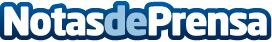 AleaSoft: El gas y CO2 marcaron la evolución de los mercados europeos en la tercera semana de septiembreEn la tercera semana de septiembre continuaron las subidas de los precios de los mercados eléctricos europeos, que volvieron a registrar máximos diarios y horarios. También aumentaron los precios de los futuros de electricidad. La causa principal de estas subidas son los altos precios del gas, que volvió a registrar un precio récord, superior a 70 €/MWh, y del CO2. A esto se sumó una caída de la producción solar y eólica en la mayoría de mercados. La demanda disminuyó en gran parte de los mercadosDatos de contacto:Alejandro Delgado900 10 21 61Nota de prensa publicada en: https://www.notasdeprensa.es/aleasoft-el-gas-y-co2-marcaron-la-evolucion-de Categorias: Internacional Nacional Finanzas Sector Energético http://www.notasdeprensa.es